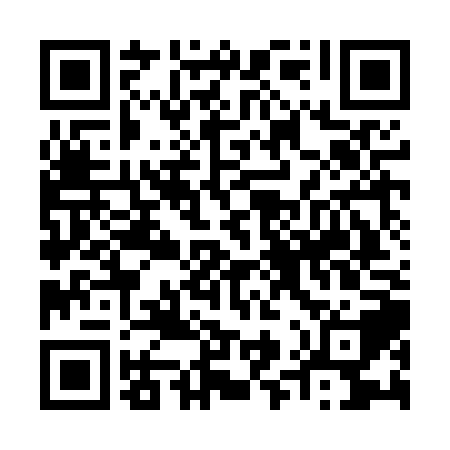 Ramadan times for Nir Oz, PalestineMon 11 Mar 2024 - Wed 10 Apr 2024High Latitude Method: NonePrayer Calculation Method: Muslim World LeagueAsar Calculation Method: ShafiPrayer times provided by https://www.salahtimes.comDateDayFajrSuhurSunriseDhuhrAsrIftarMaghribIsha11Mon4:374:375:5711:523:155:485:487:0412Tue4:354:355:5611:523:165:495:497:0513Wed4:344:345:5511:523:165:495:497:0514Thu4:334:335:5311:513:165:505:507:0615Fri4:324:325:5211:513:165:515:517:0716Sat4:304:305:5111:513:165:515:517:0717Sun4:294:295:5011:513:175:525:527:0818Mon4:284:285:4811:503:175:535:537:0919Tue4:264:265:4711:503:175:535:537:1020Wed4:254:255:4611:503:175:545:547:1021Thu4:244:245:4511:493:175:555:557:1122Fri4:224:225:4311:493:175:555:557:1223Sat4:214:215:4211:493:185:565:567:1224Sun4:204:205:4111:493:185:575:577:1325Mon4:184:185:4011:483:185:575:577:1426Tue4:174:175:3811:483:185:585:587:1527Wed4:164:165:3711:483:185:595:597:1528Thu4:144:145:3611:473:185:595:597:1629Fri5:135:136:3512:474:187:007:008:1730Sat5:115:116:3312:474:187:017:018:1831Sun5:105:106:3212:464:187:017:018:191Mon5:095:096:3112:464:187:027:028:192Tue5:075:076:3012:464:187:037:038:203Wed5:065:066:2812:464:197:037:038:214Thu5:055:056:2712:454:197:047:048:225Fri5:035:036:2612:454:197:057:058:226Sat5:025:026:2512:454:197:057:058:237Sun5:005:006:2312:444:197:067:068:248Mon4:594:596:2212:444:197:077:078:259Tue4:584:586:2112:444:197:077:078:2610Wed4:564:566:2012:444:197:087:088:27